ПРОТОКОЛ № ПР/258заседания Конкурсной комиссии по отбору субъектов малого и среднего предпринимательства, претендующих на получение финансовой поддержки22 сентября 2020 г.                                                                 городская Администрация  Председатель комиссии: И.о. Главы города С.Ю. Медведь                               Заместитель Председателя комиссии: депутат городского Совета, председатель комиссии по бюджету, налоговой политике и землепользованию К.Б. Дегтярев	Секретарь: И.о. начальника отдела по отраслевым вопросам К.Н. ПетроваПрисутствовали: начальник управления по бухгалтерскому учету И.А. Бутакова, начальник правового управления О.М. Габышева, член Координационного Совета А.А. БутаковОтсутствовали: начальник управления экономики и финансов Г.Н. Седых, депутат городского Совета, председатель комиссии по вопросам ЖКХ и отраслям промышленности В.Н. ТрушковПОВЕСТКА ДНЯРассмотрение заявок по отбору субъектов малого и среднего предпринимательства, претендующих на получение грантов (субсидий) из бюджета МО «Город Мирный. Слушали: К.Н. Петрову – на сегодняшнем заседании необходимо рассмотреть заявки, поступившие от субъектов малого и среднего предпринимательства, претендующих на получение субсидий из бюджета МО «Город Мирный» в соответствии с программой с Муниципальной программой «Развитие малого и среднего предпринимательства на 2020-2024 годы», утвержденной Постановлением городской Администрации от 18.10.2019 № 1296. Заседание Конкурсной комиссии считается правомочным, если на нем присутствует не менее чем 50 % от общего числа ее членов. Из 8 членов Конкурсной комиссии присутствует 5 членов, кворум имеется, комиссия правомочна для принятия решений.Конкурсная комиссия осуществляет отбор заявок на получение финансовой поддержки для субъектов малого и среднего предпринимательства, согласно критериям, установленным в настоящем Порядке.Отбор заявок для получения субсидии Конкурсная комиссия осуществляет с учетом очередности их поступления. Решение о победителях конкурсного отбора и объеме предоставляемых победителям средств определяется простым большинством голосов членов Конкурсной комиссии. В случае если голоса членов Конкурсной комиссии распределятся поровну, право решающего голоса имеет председатель Конкурсной комиссии.	Субсидии, получателям субсидии предоставляются в соответствии с очередностью поступления заявлений претендентов с учетом приоритетных видов деятельности. 	Приоритетными видами деятельности развития малого и среднего предпринимательства, являются:	 Пищевая и перерабатывающая промышленность:	- производство хлеба и хлебобулочных изделий;	- переработка молочной продукции;	- производство полуфабрикатов.	Социально значимые услуги:	- услуги парикмахерских на окраинах города;	- ремонт и пошив обуви;	- ремонт и пошив одежды;	- изготовление и ремонт мебели;	- химчистка и крашение;	- ремонт жилья.	Производство строительных материалов:	- производство шлакоблоков, кирпичей, плит и др.;	- производство пиломатериалов.	Оказание услуг по эксплуатации жилья и объектов инфраструктуры жилищно-коммунального хозяйства.	Утилизация ТБО и переработка вторичного сырья.Производство традиционных сувениров.Информация о начале приёма заявок на предоставление финансовой поддержки была размещена на официальном сайте городской Администрации www.мирный-саха.рф. Прием заявок осуществлялся в отделе по отраслевым вопросам городской Администрации с 1 сентября до полного использования бюджетных средств, в соответствии с Постановлениями городской Администрации от 14.07.2020 № 686 «Об утверждении Порядка субсидирования части затрат субсидирования части затрат субъектов малого и среднего предпринимательства и признании утратившим силу Постановления городской Администрации от 07.09.2018 № 1190», от 14.07.2020 № 687 «Об утверждении Порядка предоставления грантов (субсидий) субъектами малого и среднего предпринимательства, начинающим собственное дело и признании утратившим силу Постановления городской Администрации от 07.09.2018 № 1189» (далее – Порядок), Административными регламентами.Общая сумма к распределению по настоящему отбору составляет 600 тысяч рублей. В 2020 году установлен следующий размер финансовой поддержки на 1 (одного) субъекта малого и среднего предпринимательства: - «Субсидирование части затрат по участию в выставочно-ярмарочных мероприятиях, международных, экономических и тематических форумах» - до 50 (пятидесяти) тысяч рублей;- «Поддержка субъектов малого и среднего предпринимательства в области подготовки, переподготовки и повышения квалификации кадров, получения консультационных услуг» - до 50 (пятидесяти) тысяч рублей; - «Субсидирование части затрат, понесенных субъектами малого и среднего предпринимательства на модернизацию (приобретение и обновление) производственного оборудования, связанного с производством продукции, а также связанного с оказанием бытовых услуг» - до 300 (трехсот) тысяч рублей;- «Субсидирование части затрат, понесенных субъектами малого и среднего предпринимательства, занятыми в сфере производства продукции, на аренду плату за имущество, используемое в производственном процессе субъектами малого и среднего предпринимательства» - до 50 (пятидесяти) тысяч рублей;- «Предоставление грантов (субсидий) субъектам малого и среднего предпринимательства, начинающим собственное дело» - до 200 (двухсот) тысяч рублей. Получателями грантов (субсидий) являются субъекты малого и среднего предпринимательства, представившие пакет документов согласно Порядку. 	Субсидии из бюджета городской Администрации представляются получателям субсидии: - зарегистрированным в Российской Федерации и осуществляющим свою деятельность на территории МО «Город Мирный»; - не находящимся в стадии реорганизации, ликвидации, банкротства; - не имеющим просроченной задолженности по налоговым и иным обязательным платежам в бюджетную систему Российской Федерации.  - соответствующим требованиям, установленным статьёй 4 Федерального закона от 24.07.2007 № 209-ФЗ «О развитии малого и среднего предпринимательства в Российской Федерации».	 Субсидии не могут предоставляться в отношении получателей субсидии: - являющихся кредитными организациями, страховыми организациями (за исключением потребительских кооперативов), инвестиционными фондами, негосударственными пенсионными фондами, профессиональными участниками рынка ценных бумаг, ломбардами;- являющихся участниками соглашений о разделе продукции;- осуществляющих предпринимательскую деятельность в сфере игорного бизнеса;- являющихся в порядке, установленном законодательством Российской Федерации о валютном регулировании и валютном контроле, нерезидентами Российской Федерации, за исключением случаев, предусмотренных международными договорами Российской Федерации;- осуществляющих производство и (или) реализацию подакцизных товаров, а также добычу и (или) реализацию полезных ископаемых, за исключением общераспространённых полезных ископаемых. 	В предоставлении грантов (субсидий) должно быть отказано в случае, если:	- документы, представленные получателем субсидии, не соответствуют требованиям, определенным в разделах 2,3,4,5 Порядка или представлены не в полном объеме;	- представлены недостоверные сведения и документы;	- не выполнены условия оказания поддержки;- с момента признания субъекта малого и среднего предпринимательства, допустивших нарушение порядка и условий предоставления субсидии поддержки, в том числе не обеспечившим целевого использования предоставленных средств, прошло менее три года;  - ранее в отношении заявителя субъекта малого и среднего предпринимательства было принято решение об оказании аналогичной поддержки и сроки ее оказания не истекли;  - имеется просроченная задолженность по налоговым и иным обязательным платежам в бюджетную систему Российской Федерации.В случае наличия задолженности по налогам, сборам и иным  обязательным платежам в бюджеты  бюджетной системы Российской Федерации  на первое число месяца, предшествующего месяцу, в котором планируется принятие решения о  предоставлении финансовой поддержки, допускается участие в конкурсе субъекта малого и среднего предпринимательства при условии полного погашения им указанной задолженности до даты рассмотрения его заявки Конкурсной комиссией, подтверждённого справкой федеральной налоговой службы РФ об отсутствии задолженности, полученной специалистом Учреждения в рамках межведомственного взаимодействия.И так, на 22 сентября 2020 г. от субъектов малого и среднего предпринимательства поступило 3 заявки на вид финансовой поддержки - возмещение части затрат, понесённых субъектами малого и среднего предпринимательства на модернизацию (приобретение и обновление) производственного оборудования, связанного с производством продукции, а также связанного с оказанием бытовых услуг. Сумма к распределению составляет 300 тысяч рублей.Затраты, подлежащие возмещению, должны быть произведены в течение двух лет, предшествующих подаче заявки.Максимальный объем субсидии одному субъекту малого и среднего предпринимательства составляет не более 85 % документально подтвержденных затрат.       Для участия в конкурсном отборе субъекты малого и среднего предпринимательства представляют следующие документы: -  заявку по форме согласно приложению 1 к настоящему Порядку;- согласие на обработку персональных данных согласно приложению 3 к настоящему Порядку;	  - копию паспорта гражданина Российской Федерации (для индивидуального предпринимателя), копию паспорта гражданина Российской Федерации руководителя юридического лица (для юридических лиц);		- документы, подтверждающие фактически понесённые расходы (копии договоров, сертификатов, счетов, расходных накладных, актов выполненных работ, актов приема-передачи материальных ценностей, копии платежных документов, заверенных банком и др.).Для участия в конкурсном отборе представлено 3 заявки от субъектов малого и среднего предпринимательства с запрашиваемой субсидией на общую сумму 831 261,27 копеек, а именно:Предлагаю приступить к рассмотрению заявок, поступивших в городскую Администрацию от субъектов малого и среднего предпринимательства. 1. ИП Котелевская Татьяна Владимировна.Зарегистрирована в качестве индивидуального предпринимателя в г. Мирном 30.12.2004 г. Согласно выписке, из ЕГРИП основной вид деятельности: ремонт одежды и текстильных изделий. Перечень документов, необходимых для участия в конкурсном отборе соответствует Порядку. Субсидия необходима для возмещения части затрат, за приобретенное оборудование, связанное с оказанием бытовых услуг. В связи с тем, что счет-фактура (УПД) № ПНВ00005932 от 25.10.2019 г. на сумму 25 618,32 копейки не совпадает с подтвержденной оплатой (чек оплаты Сбербанк № 0005 от 25.10.2019) суммой 24 847,43 копейки, также наименование данного оборудования (парогенератор с утюгом) не указано в кассовом чеке № 00007 от 25.10.2019 Конкурсной комиссией рассматривается вопрос по возмещению части затрат без учета данного оборудования.Итого сумма подтвержденных затрат за оборудование (оверок, парогенератор с утюгом, промышленная швейная машинка), составила 71 003,55 копеек. Максимальный объем возмещения составляет 60 353,02 копейки.Задолженность по налоговым и иным обязательным платежам в бюджетную систему Российской Федерации не имеет.2. ИП Ежак Анжела Евгеньевна.Зарегистрирована в качестве индивидуального предпринимателя в г. Мирном 18.10.2018 г. Согласно выписке, из ЕГРИП основной вид деятельности: Деятельность по чистке и уборке жилых зданий и нежилых помещений, прочая.Перечень документов, необходимых для участия в конкурсном отборе соответствует Порядку. Субсидия необходима для возмещения части затрат, за приобретенное оборудование, связанное с оказанием бытовых услуг. Сумма затрат за оборудование (пароочиститель, аппарат для сушки ковров, моющий пылесос), составляет 363 646,40 копеек. Максимальный объем возмещения составляет 309 099,44 копейки.Задолженность по налоговым и иным обязательным платежам в бюджетную систему Российской Федерации не имеет.3. ИП Богданова Аида Равильевна.Зарегистрирована в качестве индивидуального предпринимателя в г. Мирном 30.12.2004 г. Согласно выписке, из ЕГРИП основной вид деятельности: стирка и химическая чистка текстильных и меховых изделий.Перечень документов, необходимых для участия в конкурсном отборе соответствует Порядку. Субсидия необходима для возмещения части затрат, за приобретенное оборудование, связанное с оказанием бытовых услуг. Сумма затрат за оборудование (ковромоечная машина, насадки, ковровый фен-сушилка, моющий пылесос), составляет 370 993,00 рубля. Максимальный объем возмещения составляет 315 344,05 копеек рублей.Задолженность по налоговым и иным обязательным платежам в бюджетную систему Российской Федерации не имеет.	По итогам заседания Конкурсная комиссия решила:Выплатить субсидию из средств бюджета МО «Город Мирный» субъектам малого и среднего предпринимательства по поддержке «Возмещение части затрат, понесенных субъектами малого и среднего предпринимательства на модернизацию (приобретение и обновление) производственного оборудования, связанного с производством продукции, а также связанного с оказанием бытовых услуг»:- ИП Котелевская Татьяна Владимировна в размере 60 353,02 копейки;С.Ю. Медведь «ЗА» ______________К.Б. Дегтярев «ЗА» _______________И.А. Бутакова «ЗА» ______________О.М. Габышева «ЗА» _____________А.А. Бутаков «ЗА» _______________- ИП Ежак Анжела Евгеньевна в размере 119 823, 49 копеек;С.Ю. Медведь «ЗА» ______________К.Б. Дегтярев «ЗА» _______________И.А. Бутакова «ЗА» ______________О.М. Габышева «ЗА» _____________А.А. Бутаков «ЗА» _______________- ИП Богдановой Аиде Равильевне в размере 119 823, 49 копеек;С.Ю. Медведь «ЗА» ______________К.Б. Дегтярев «ЗА» _______________И.А. Бутакова «ЗА» ______________О.М. Габышева «ЗА» _____________А.А. Бутаков «ЗА» _______________Российская ФедерацияРеспублика Саха (Якутия)АДМИНИСТРАЦИЯМУНИЦИПАЛЬНОГО ОБРАЗОВАНИЯ«Город Мирный»МИРНИНСКОГО РАЙОНА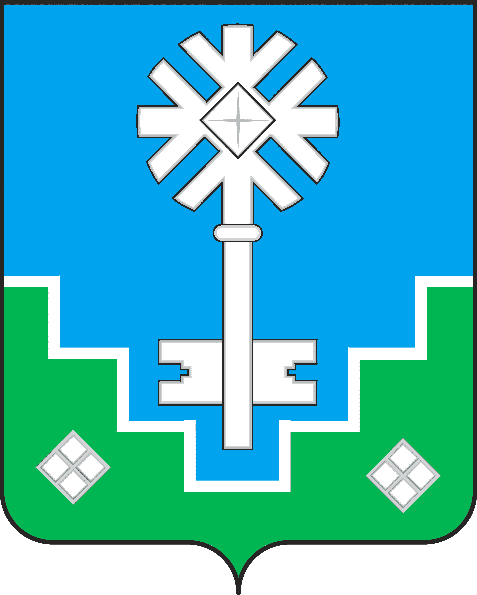 Россия ФедерациятаСаха РеспубликатынМИИРИНЭЙ ОРОЙУОНУН«Мииринэй куорат»МУНИЦИПАЛЬНАЙ ТЭРИЛЛИИДЬАhАЛТАТА№ п/пСубъект малого и среднего предпринимательстваСумма запрашиваемого гранта(субсидии) (руб.)Максимальный объем субсидии одному субъекту малого и среднего предпринимательства составляет не более 85 % документально подтвержденных затрат.1.ИП Котелевская Татьяна Владимировна96 621,8782 128,592.ИП Ежак Анжела Евгеньевна363 646,40309 099,443.ИП Богданова Аида Равильевна370 993315 344,05